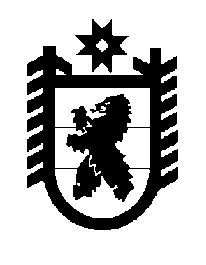 Российская Федерация Республика Карелия    ПРАВИТЕЛЬСТВО РЕСПУБЛИКИ КАРЕЛИЯПОСТАНОВЛЕНИЕот 6 марта 2014 года № 55-Пг. Петрозаводск О разграничении имущества, находящегося в муниципальной собственности муниципального образования «Беломорский муниципальный район»В соответствии с Законом Республики Карелия от 3 июля 2008 года № 1212-ЗРК «О реализации части 111 статьи 154 Федерального закона от 22 августа 2004 года № 122-ФЗ «О внесении изменений в законодательные акты Российской Федерации и признании утратившими силу некоторых законодательных актов Российской Федерации в связи с принятием феде-ральных законов  «О внесении изменений и дополнений в Федеральный закон «Об общих принципах организации законодательных (представи-тельных) и исполнительных органов государственной власти субъектов Российской Федерации» и «Об общих принципах организации местного самоуправления в Российской Федерации» Правительство Республики Карелия п о с т а н о в л я е т:1. Утвердить перечень имущества, находящегося в муниципальной собственности муниципального образования «Беломорский  муници-пальный район», передаваемого в муниципальную собственность муници-пального образования «Сосновецкое сельское поселение» согласно приложению.2. Право собственности на передаваемое имущество возникает у муниципального образования «Сосновецкое сельское поселение» со дня вступления в силу настоящего постановления.             ГлаваРеспублики  Карелия                                                               А.П. ХудилайненПереченьимущества, находящегося в муниципальной собственности муниципального образования «Беломорский  муниципальный район», передаваемого в муниципальную собственность муниципального образования «Сосновецкое сельское поселение»                  Приложение  к постановлению Правительства Республики Карелия                от 6 марта 2014 года № 55-П №п/пНаименованиеимуществаАдрес местонахожденияимуществаИндивидуализирующиехарактеристики имуществаКвартира № 3пос. Сосновец, ул. Матросова, д. 16общая площадь 38,4 кв. мКвартира № 1пос. Сосновец, ул. Кирова, д. 16общая площадь 67,8 кв. мКвартира № 7пос. Сосновец, ул. Ленина, д. 13общая площадь 69,2 кв. м